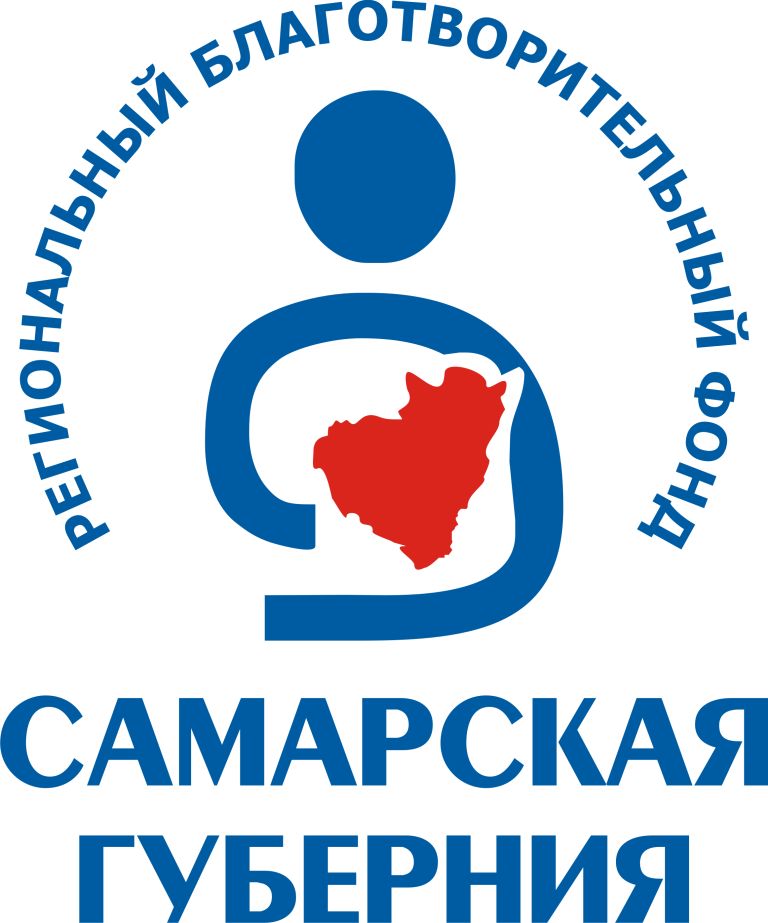 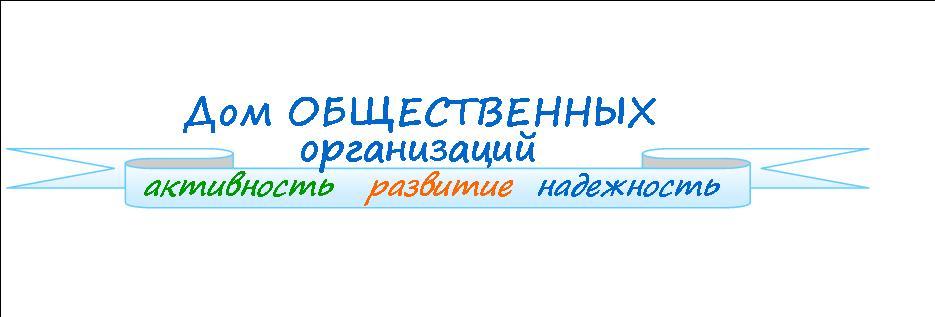 Форма заявки №2а(для организованных групп)к Положению о Конкурсе«Отрадный – город мечты»Заявка на участие в номинации «Город глазами детей»Образовательное учреждение_______________________________________________________________________________________________________________________________________________(указывается полное название)Руководитель_________________________________________________________________                                                              (ФИО, контактные телефоны)Координатор конкурса по учреждению_____________________________________________________________________________________________________________________________________________(ФИО,  должность, контактные телефоны)Количество участников (не более 15 человек от учреждения): _______________________На каждого участника предоставляется следующая информация: Против публикации информации в СМИ о нашем учреждении и участниках конкурса не возражаем.Дата                                                                                  Подпись руководителя учреждения                                                      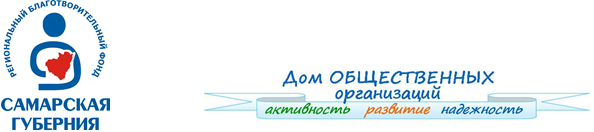 Форма заявки №2б(для индивидуальных заявок)к Положению о Конкурсе«Отрадный – город мечты»Заявка на участие в номинации «Город глазами детей»Ф.И.О. ребенка  _______________________________________________________________Ф.И.О. родителя ______________________________________________________________                                                              Контактные данные родителя: тел.: ___________________,  e-mail:____________________Адрес места, изображенного на рисунке __________________________________________________________________________________________________________________________________________________________Против публикации информации в СМИ о нашем учреждении и участниках конкурса не возражаем.Дата                                                                                           Подпись родителя                                                        Приложение № 1к Положению о Конкурсе«Отрадный – город мечты»номинация «Город глазами детей»Пакет конкурсных материалов1.    Рисунок ребенка выполняется на листе формата А-4.2.    Пояснительная записка: родители ребенка или воспитатель в приложении к рисунку (на отдельном листе формата А 4 в произвольной форме) комментируют место и ситуацию, изображенную ребенком для оценки жюри, понимания актуальности и социальной значимости работы.3.  Жюри конкурса оценивает детские рисунки по следующим критериям:•    актуальность и социальная значимость рисунка;•    мастерство, творческий подход;•    самостоятельность исполнения рисунка;№Ф.И.О. ребенкаВозрастАдрес места, изображенного на рисунке